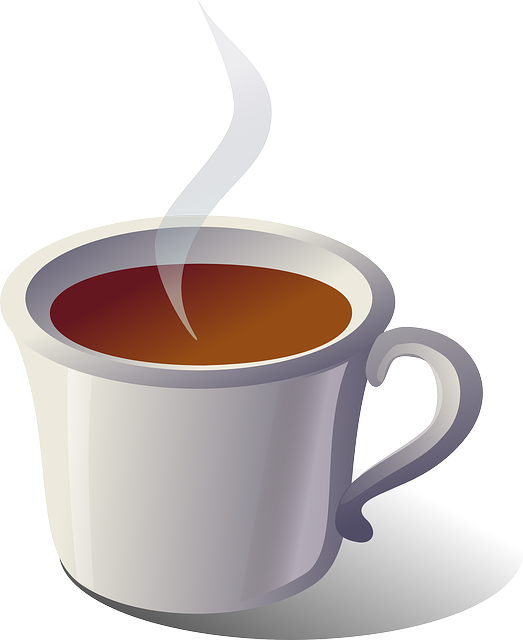 Monday 6 November 2017 Re: Coffee Morning at Concordia Dear Parent or CarerWe would like to invite you to Concordia Academy on Wednesday 15 November at 9.15am for our first Coffee Morning. The Coffee Morning will be taking place in the hall at Langtons Junior Academy.This will be a great opportunity for you to:	Receive updates from the schoolPop into your child’s class to see some teachingSee how we teach phonics at the school. This will show you how we teach children to read at school, and will inform you in supporting your child at home with their reading development. Take home an information pack that includes lots of key information to support your child’s learning at home. Ask any questions you may haveYou will also have an opportunity to meet with the headteacher. Refreshments (including tea and coffee) will be provided for all. If it is easier, please feel free to bring your child to school yourself on the day rather than dropping them off at the school bus and then making your way here. The school bus will still be running as usual. Do let me know if you have any questions. I look forward to seeing you all there. Yours sincerelyRaheel AkhtarHeadteacherSchool contact number: 01708 932 710School email: info@concordiaacademy.co.uk